Secretaria da Agricultura, Pecuária e IrrigaçãoDepartamento de Defesa Agropecuária Divisão de Controle e Informações Sanitárias Seção de Epidemiologia e Estatística Informativo Semanal de Vigilância - Notificações 2018Semana Epidemiológica 26 Supervisões Regionais que não informaram: Porto Alegre; Soledade. Ocorrências Atendidas pelo SVO-RS. 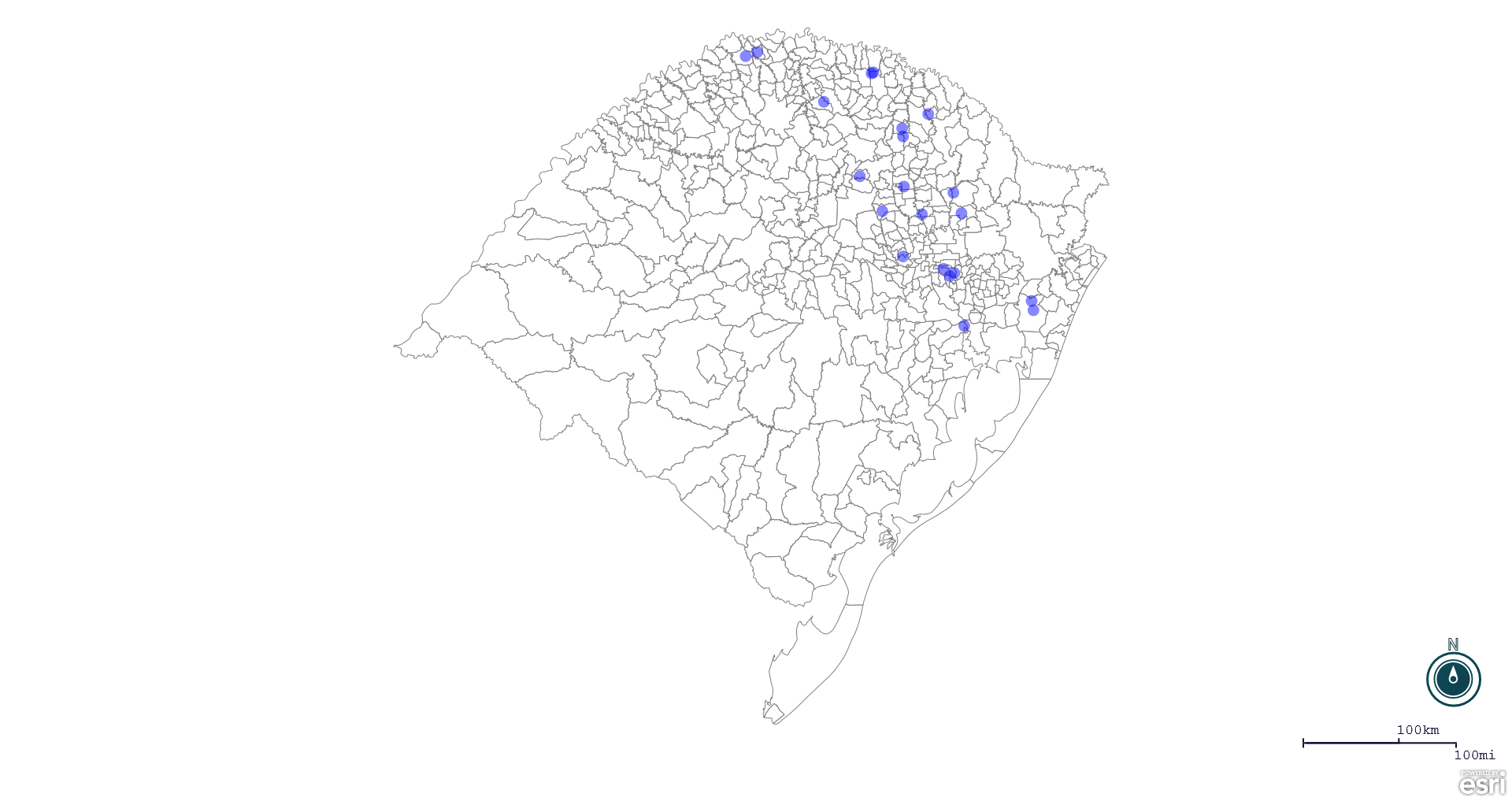 Seção de Epidemiologia e Estatística.Seção de Epidemiologia e Estatística-SEE. Seção de Epidemiologia e Estatística-SEE contatos: epidemiologia@agricultura.rs.gov.br; fone: (51) 3288-6398 ou (51) 3288-6385. Line Município Código IBGE N° do FORM IN Principal espécie afetada Diagnóstico presuntivo Data da investigação Diagnóstico conclusivo Solicitada Retificação? 17. Nome do Veterinário 1 Arvorezinha 4301404 0024 Galinhas Estresse Térmico (frio) 18/06/2018 Estresse Térmico (frio) Não LUCAS OBERHERR 2 Nicolau Vergueiro 4312674 0018 Galinhas Colibacilose 22/06/2018Colibacilose Não ISADORA MAINIERI DE OLIVEIRA CORRÊA 3 Salvador do Sul 4316501 0015 Suínos Pneumonia 21/06/2018 Pneumonia Não CARLOS ALBERTO FREITAS 4 Santo Antônio da Patrulha 4317608 0031 Equinos Anemia Infecciosa Equina 18/06/2018 Pendente - ag. confirmatório Não MARCELO SIMON CAUREO 5 Eldorado do Sul 4306767 0026 Equinos Anemia Infecciosa Equina 21/06/2018 Anemia Infecciosa Equina Não FRANCISCO PAULO NUNES LOPES 6 Água Santa 4300059 0059 Galinhas Salmonella typhimurium 20/06/2018 Salmonella typhimurium Sim EDISON PELLIZZARO 7 Harmonia 4309555 0031 Galinhas Colibacilose 19/06/2018 Colibacilose Sim RÉGIS DAMIÃO SCARAMUSSA 8 Ipê 4310439 0036 Galinhas Salmonella typhimurium 22/06/2018 Salmonella typhimurium Sim MARIANA FRANZOI MARCON 9 Palmitinho 4313805 0020 Suínos Refugagem 29/05/2018 Refugagem Sim MARINES FERLIN 10 Santo Expedito do Sul 4317954 0002 Galinhas Estresse Térmico (frio) 21/06/2018 Estresse Térmico (frio) Sim JONAS CORUJA CARDOSO 11 Santo Antônio da Patrulha 4317608 0032 Bovinos Síndrome Nervosa 21/06/2018  Pendente - ag. LaboratórioSim DAVID LUIS B. WEXEL M. DA CUNHA 12 Tapejara 4320909 0044 Galinhas Refugagem 22/06/2018 Refugagem Sim EDISON PELLIZZARO 13 Casca 4304903 0071 Bovinos Brucelose 22/06/2018 Brucelose Não THIAGO MOTTER ALBERTI 14 Antônio Prado 4300802 0025 Galinhas Salmonella gallinarum 12/06/2018 Salmonella gallinarum Não MARIANA FRANZOI MARCON 15 Rondinha 4316204 0012 Bovinos Tuberculose 25/06/2018 Tuberculose Sim LUANA D'AVILA FARIAS 16 Arroio do Meio 4301008 0046 Galinhas Colibacilose 25/06/2018 Colibacilose Sim VANESSA CALDERARO DALCIN 17 Fagundes Varela 4307864 0031 Galinhas Refugagem 26/06/2018 Refugagem Sim MELISSA BRUM RIES 18 Tenente Portela 4321402 0016 Suínos Pneumonia Enzoótica 14/06/2018 Pneumonia Enzoótica Sim GUSTAVO SARTURI GHELLER 19 Tupandi 4322251 0046 Galinhas Asfixia 13/06/2018 Asfixia Sim RÉGIS DAMIÃO SCARAMUSSA 20 Erechim 4307005 0031 Suínos Refugagem 20/06/2018 Refugagem Sim MICHELE TAINÁ DERKS MAROSO 21 Erechim 4307005 0032 Suínos Erro de Manejo 20/06/2018 Erro de Manejo Sim MICHELE TAINÁ DERKS MAROSO 